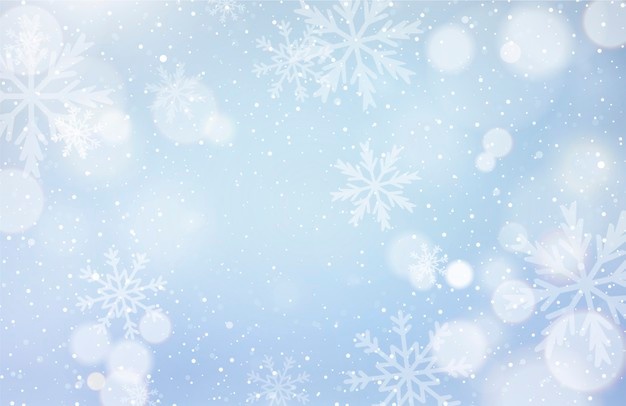 УО «Полоцкая государственная гимназия №2»ПРОФИЛЬНЫЙ ЛАГЕРЬ«ЭРУДИТ»работает 26.12-29.12.2023, 03.01-05.01.2024Режим работы: 8.30 – 16.00    Начальник  лагеря:            Андронова Ирина Леонидовна                          + 375 29 293 21 65    Старший воспитатель:             Лях Светлана Олеговна                          + 375 29 678 57 01